TÜRKİYE ATLETİZM FEDERASYONU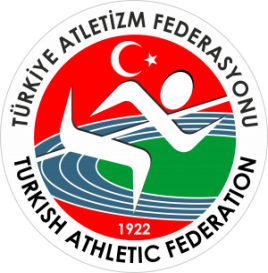 2019 SEZONUSEYFİ ALANYA ATMALAR ŞAMPİYONASI, NURULLAH İVAK ATMALAR KUPASISPOR TOTO KULÜPLER ARASI ATMALAR LİGİYARIŞMA STATÜSÜGENEL KONULARYarışmalar, IAAF Yarışma Kuralları ve bu statüde yer alan kurallara uygun olarak yapılacaktır.Sporcular yarışmalara 2019 sezonu vizeli lisansları ile katılacaklardır. Kulüp ya da ferdi lisansını ibraz etmeyen sporcular yarışmaya alınmayacaktır.“Nurullah İvak Atmalar Kupası” yarışmalarına katılacak sporcu, temsilci ve antrenörlerin, Gençlik ve Spor İl Müdürlüklerinden alacakları tasdikli kafile listelerini Federasyon mutemedine vermeleri gerekmektedir. Her Gençlik ve Spor İl Müdürlüğü tek kafile listesi düzenleyecek, silinti, kazıntı ve isim ilavesi yapılmış listeler kabul edilmeyecektir. “Spor Toto Kulüpler Arası Atmalar Ligi” yarışmalarına katılan kulüplerin, ilgili Gençlik ve Spor İl Müdürlüğünden aldıkları onaylı kulüp-takım isim listelerini Federasyon görevlisine teslim etmeleri gerekmektedir. Silinti, kazıntı veya isim ilavesi yapılmış listeler kabul edilmez.U20 ve Büyükler kategorisine, statü sonunda yer alan katılım baraj derecelerini daha önce herhangi bir yarışmada gerçekleştirmiş olan sporcular katılabilir.Yarışmaların teknik toplantılarında kayıtların teyit edilmesi gerekmektedir. Teknik Toplantıda teyit edilmeyen kayıtlar iptal edilecektir. Teknik Toplantı sırasında yeni kayıt yapılmayacak, varsa, gönderilmiş olan liste üzerinde zorunlu değişiklikler işlenecektir.Belirtilen süre içerisinde kayıtlarını yaptıramayanlardan ferdi kayıt için 100TL, federasyon hesabına teknik toplantı saatinden bir saat öncesine kadar geç kayıt bedeli olarak yatırdıkları takdirde kayıtları alınacaktır.TEKNİK KONULAR“Nurullah İvak Atmalar Kupası” yarışmaları aşağıda belirtilen kategorilerde yapılacaktır. Spor Toto Kulüpler Arası Atmalar Ligine U18 kategorisinde kulüp takımları kızlar ve erkeklerde gülle, disk, çekiç, cirit atma branşlarında, 2002-2003-2004-2005 doğumlu sporcularla katılabilirler.“Spor Toto Kulüplerarası Atmalar Ligi” iki kademe olarak yapılacaktır."1. Kademe" de yer alan tüm kulüplerin “Final” kademesine katılma hakkı vardır. "1. Kademe” ye katılmayan kulüpler "Final" yarışmalarına katılamaz. Takım adına yarışacak sporcular kulüplerini temsil eden forma ile yarışacaklardır. “Spor Toto Kulüpler Arası Atmalar Ligi” yarışmalarına katılan kulüp takımları U18 kategorisindeki tüm branşlara kayıt yaptırmak zorundadır. Bir kulüp takımı geçerli mazeret ile en fazla bir branşı, sporcusu yarışmaya katılmadan sonuçlandırabilir. Diğer üç branşın yarışmalarına, sporcuların katılmaları zorundadır.  “Spor Toto Kulüpler Arası Atmalar Ligi” yarışmalarında bir sporcu bir kademede en fazla bir branşta yarışabilir. Kulüp takımı adına yarışan sporcu ferdi olarak kayıt yaptırması halinde; “Nurullah İvak Atmalar Kupası” yarışmalarında U18 ya da U16 kategorilerinde aynı branş olmamak kaydı ile en fazla bir branş yapma hakkına sahiptir. Ferdi olarak yarışmalara katılan bir sporcu “Nurullah İvak Atmalar Kupası” yarışmalarında en fazla iki branş yapabilir. Katılacakları yarışma ve branşlar aynı yaş kategorisinde olmak zorundadır. “Spor Toto Kulüpler Arası Atmalar Ligi” yarışmalarda IAAF puan sistemi uygulanacak, takım adına yarışan sporcuların 4 branşta aldıkları puanlar toplanacaktır. 1. Kademe de alınan puanlar final kademesine taşınacak ve her iki kademenin puan toplamı lig sıralamasını belirleyecektir.“Spor Toto Kulüpler Arası Atmalar Ligi 1. Kademe” ile “Seyfi Alanya Atmalar Şampiyonası” ve “Spor Toto Kulüpler Arası Atmalar Ligi Final Yarışmaları” ile “Nurullah İvak Atmalar Kupası” yarışmalarının U18 kategorilerindeki branşlarına katılan sporcular aynı yarışmada yer alacaklar ve tek tasnif yapılacaktır.  Yarışmalara katılacak tüm sporcuların atış sıraları, sporcuların kayıt için gönderdikleri derecelerine göre yapılacaktır.Yarışmalarda takım ve ferdi sporcu ayrımı yapılmadan ilk üç haktan sonra eleme yapılacak, ilk sekize kalan sporcular 3 atış daha yapma hakkına sahip olacaktır. Herhangi bir branşa katılım sayısının fazla olması durumunda sporcular iki gruba ayrılacak ve bu branşta iki yarışma düzenlenecektir. 12. maddeye uygun olarak yapılacak her iki yarışmanın sonuçları birleştirilecek ve tek tasnif olarak yayınlanacaktır. Sporcular verilecek olan göğüs numaralarını yarışmalar sırasında formalarına takmak zorundadır. Yarışmalarda kendi malzemeleri (gülle, disk, cirit ve çekiç) ile yarışacak olan sporcular, malzemelerini yarışmanın başlamasından iki saat önce Yarışma Teknik Direktörüne teslim etmek zorundadır. MALİ KONULAR“Spor Toto Kulüpler Arası Atmalar Ligi” final yarışmalarında ilk beş içinde yer alan kadın ve erkek kulüplerine 4 günlük kanuni harcırahları Türkiye Atletizm Federasyonu tarafından ödenecektir. Bir kulüp takımı için; kulüp takımı adına yarışmada yer alan en fazla 4 sporcu, 1 antrenör ve 1 temsilci olmak üzere toplam 6 kişi için ödeme yapılacaktır.  “Seyfi Alanya Atmalar Şampiyonası” veya “Nurullah İvak Atmalar Kupası” yarışmaları sonrasında, bu statünün sonunda belirtilen harcırah baraj derecelerini geçen sporcuların kanuni harcırahları, Gençlik ve Spor İl Müdürlüklerinden tasdikli kafile listesini vermeleri kaydıyla Türkiye Atletizm Federasyonu tarafından ödenecektir. Kulüp takımı adına yarışan sporcular, kulüplerinin harcırah almaması durumunda ferdi olarak statünün sonunda belirtilen baraj derecelerini geçmesi halinde kanuni harcırahları, Gençlik ve Spor İl Müdürlüklerinden tasdikli kafile listesini vermeleri kaydıyla Türkiye Atletizm Federasyonu tarafından ödenecektir.“Nurullah İvak Atmalar Kupası” için;	1 - 3 sporcusu barajı geçen ilin		     	:  1 Antrenörüne,4 - 6 sporcusu barajı geçen ilin			:  1 Antrenör, 1 temsilcisine,7 - 10 sporcusu barajı geçen ilin			:  2 Antrenör, 1 temsilcisine,11 - 15 sporcusu barajı geçen ilin 		:  3 Antrenör, 1 temsilcisine,16 ve daha fazla sporcusu barajı geçen ilin	:  4 Antrenör, 1 temsilcisine,yolluk ve yevmiyeleri Türkiye Atletizm Federasyonu tarafından ödenecektir. Harcırah baraj derecelerini geçemeyen sporcular ile antrenör ve temsilcilerin kanuni harcırahları Gençlik ve Spor Genel Müdürlüğünün 07.06.2007 tarih ve 2461 sayılı genelgenin 5. maddesi (c) bendi doğrultusunda bağlı bulundukları Gençlik ve Spor İl Müdürlüklerinin bütçe imkanları dahilinde (Resmi yarışma sonuçlarını Gençlik ve Spor İl Müdürlüklerine teslim etmeleri kaydı ile) ödenebilecektir.“Nurullah İvak Atmalar Kupası” yarışmaları harcırah ödemelerinde sporcuların ikamet ettikleri iller dikkate alınacak olup, sezon içinde ikametlerini gerçeğe uygun olmayan, değişik illerden beyan eden sporcular hakkında disiplin soruşturması açılacaktır.Yarışmaya iştirak edecek kafilelere yapılacak otobüs ödemelerinde Federasyonumuzun 02.01.2019 tarih ve 9 sayılı yazı ile illerden istemiş olduğu uygulamalardaki en son rayiç bedelleri dikkate alınacaktır. TOHM’a kayıtlı sporcu ve antrenörlerin yarışma öncesinde ilgili TOHM il branş sorumlusundan yarışmaya katılacağına dair evrak getirilmesi kaydıyla (İl kafile listesinde yer alması zorunludur) baraj geçip geçmediğine bakılmaksızın harcırahları ödenebilecektir.Yarışma tarihinde milli takım hazırlık kamplarında bulunan sporcu ve antrenörlerin bağlı bulundukları il müdürlüğü onayına gerek olmadan ilgili branş koordinatörü veya kamp müdüründen alacakları katılım yazılarını yarışma öncesinde teslim etmeleri ve baraj derecesini geçmeleri halinde harcırah almaya hak kazanacaklardır. Bu durumdaki sporcuların yarışma on-line kayıtlarını yapmaları zorunludur.Yarışma merkezine 800 km ve daha uzak olan illerden gelenler ile teknik toplantıya katılan, kafile listesinde ismi olan temsilci veya antrenör bir kişiye bir yevmiye daha ödenir.ÖDÜL“Spor Toto Kulüpler Arası Atmalar Ligi Final” yarışmaları sonunda ilk üç sırayı alan kulüplerin kupaları Türkiye Atletizm Federasyonu tarafından verilecektir. Branşlarında ilk üç sırayı alan sporculara madalyaları Türkiye Atletizm Federasyonu tarafından verilecektir.“Nurullah İvak Atmalar Kupası” yarışmalarında tüm kategorilerde IAAF puan sistemine göre en fazla puanı alan kadın ve erkek sporcuya kupaları Türkiye Atletizm Federasyonu tarafından verilecektir. YARIŞMA TEKNİK DELEGESİYarışmaların teknik konularından, Türkiye Atletizm Federasyonu tarafından görevlendirilen Teknik Delege sorumludur. Yarışmalar sırasında meydana gelecek teknik konulardaki anlaşmazlıklar Teknik Delege tarafından çözümlenecektir.Teknik Delege	:  Orhan YÜZERE-posta adresi	:  orhan.yuzer@taf.org.trSEYFİ ALANYA ATMALAR ŞAMPİYONASI NURULLAH İVAK ATMALAR KUPASI KATILIM VE HARCIRAH BARAJ DERECELERİYarışma AdıYarışma Tarihi  / YeriTeknik Toplantı TarihiTeknik Toplantı YeriSon Kayıt TarihiYarışma AdıNurullah İvak Atmalar Kupası Spor Toto Kulüpler Arası Atmalar Ligi Final Yarışma Tarihi / Yeri20-21 Nisan 2019 / Bursa / Olimpik Atletizm SahasıTeknik Toplantı Tarihi19 Nisan 2019 / saat 17:00Teknik Toplantı YeriBursa Olimpik Spor Kompleksi içerisi Yüzme Havuzu toplantı salonuKayıt Linki ve Son Tarihi17 Nisan 2019 Saat:17:00’a kadar https://forms.gle/bPSzMEyfuvze94fn9   link üzerinden yapılacaktır. (Takım kaydı alınmayacak olup; sadece ferdi katılımcılar kayıt yaptıracaklardır.)KategorilerDoğum YıllarıYarışabilecekleri Üst KategoriU162004-2005-2006-20072004 ve 2005 doğumlular U18 kategorisine katılabilirler.U182002-2003U20 ve Büyükler kategorisine katılabilirler. (Büyükler Gülle ve Çekiç atma hariç)U202000-2001Büyükler kategorisine katılabilirler.Büyükler1999 ve daha büyüklerU16U16U16KızBranşErkek9.00 (3kg)Gülle12.00 (4kg)30.00 (750gr)Disk32.00 (1kg)33.00 (400gr)Cirit40.00 (600gr)30.00 (3kg)Çekiç34.00 (4kg)U18U18U18KızBranşErkek10.80 (3kg)Gülle13.00 (5kg)28.00 (1kg)Disk36.00 (1,5kg)31.00 (500gr)Cirit44.00 (700gr)40.00 (3kg)Çekiç45.00 (5kg)U20U20U20U20U20KadınKadınErkekErkekKatılım Baraj DereceleriHarcırah Baraj DereceleriBranşHarcırah Baraj DereceleriKatılım Baraj Dereceleri7.00 (3kg/4kg)11.00 (4kg)Gülle13.00 (6kg)9.00 (5kg/6kg/7,26kg)20.00 (1kg/750gr)30.00 (1kg)Disk36.00 (1,750gr)25.00 (2kg/1,750kg/1,5kg)22.00 (600gr/500gr)32.00 (600gr)Cirit45.00 (800gr)30.00 (800gr/700gr)28.00 (4kg/3kg)40.00 (4kg)Çekiç45.00 (6kg)33.00 (7,260kg/6kg/5kg)BüyüklerBüyüklerBüyüklerBüyüklerBüyüklerKadınKadınErkekErkekKatılım Baraj DereceleriHarcırah Baraj DereceleriBranşHarcırah Baraj DereceleriKatılım Baraj Dereceleri 8.00 (3kg/4kg)12.00 (4kg)Gülle13.20 (7,260gr)9.00 (5kg/6kg/7,26kg)25.00 (1kg/750gr)34.00 (1kg)Disk42.00 (2kg)28.00 (2kg/1,750kg/1,5kg)26.00 (600gr/500gr)36.00 (600gr)Cirit48.00 (800gr)35.00 (800gr/700gr)31.00 (4kg/3kg)42.00 (4kg)Çekiç46.00 (7,260gr)35.00 (7,260kg/6kg/5kg)NURULLAH İVAK ATMALAR KUPASI NURULLAH İVAK ATMALAR KUPASI NURULLAH İVAK ATMALAR KUPASI NURULLAH İVAK ATMALAR KUPASI NURULLAH İVAK ATMALAR KUPASI NURULLAH İVAK ATMALAR KUPASI NURULLAH İVAK ATMALAR KUPASI NURULLAH İVAK ATMALAR KUPASI SPOR TOTO KULÜPLER ARASI ATMALAR LİGİ FİNALİ PROGRAMISPOR TOTO KULÜPLER ARASI ATMALAR LİGİ FİNALİ PROGRAMISPOR TOTO KULÜPLER ARASI ATMALAR LİGİ FİNALİ PROGRAMISPOR TOTO KULÜPLER ARASI ATMALAR LİGİ FİNALİ PROGRAMISPOR TOTO KULÜPLER ARASI ATMALAR LİGİ FİNALİ PROGRAMISPOR TOTO KULÜPLER ARASI ATMALAR LİGİ FİNALİ PROGRAMISPOR TOTO KULÜPLER ARASI ATMALAR LİGİ FİNALİ PROGRAMISPOR TOTO KULÜPLER ARASI ATMALAR LİGİ FİNALİ PROGRAMI20 - 21 NİSAN 2019 BURSA20 - 21 NİSAN 2019 BURSA20 - 21 NİSAN 2019 BURSA20 - 21 NİSAN 2019 BURSA20 - 21 NİSAN 2019 BURSA20 - 21 NİSAN 2019 BURSA20 - 21 NİSAN 2019 BURSA20 - 21 NİSAN 2019 BURSA1.GÜN -  20 Nisan Cumartesi1.GÜN -  20 Nisan Cumartesi1.GÜN -  20 Nisan Cumartesi1.GÜN -  20 Nisan Cumartesi1.GÜN -  20 Nisan Cumartesi1.GÜN -  20 Nisan Cumartesi1.GÜN -  20 Nisan Cumartesi1.GÜN -  20 Nisan CumartesiNot: Program taslak olarak hazırlanmış olup; katılım sayılarına göre revize edilecektir.Not: Program taslak olarak hazırlanmış olup; katılım sayılarına göre revize edilecektir.Not: Program taslak olarak hazırlanmış olup; katılım sayılarına göre revize edilecektir.Not: Program taslak olarak hazırlanmış olup; katılım sayılarına göre revize edilecektir.Not: Program taslak olarak hazırlanmış olup; katılım sayılarına göre revize edilecektir.Not: Program taslak olarak hazırlanmış olup; katılım sayılarına göre revize edilecektir.Not: Program taslak olarak hazırlanmış olup; katılım sayılarına göre revize edilecektir.Not: Program taslak olarak hazırlanmış olup; katılım sayılarına göre revize edilecektir.Çağrı Odası GirişÇağrı Odası ÇıkışYarışma AlanıYarışma SaatiYarışma AdıKategorisiKategorisiSektör11:00ÇEKİÇU16ERKEK2nolu sektör11:30ÇEKİÇU16KIZ1nolu sektör11:30GÜLLEU16KIZ A2nolu sektör12:00GÜLLEU16ERKEK2nolu sektör12:15ÇEKİÇU18ERKEK1nolu sektör13:00ÇEKİÇU18KIZ2nolu sektör13:20GÜLLEU16KIZ B2nolu sektör13:30GÜLLEU18ERKEK1nolu sektör14:00ÇEKİÇU20ERKEK1nolu sektör14:40ÇEKİÇU20KADIN2nolu sektör15:30GÜLLEU20ERKEK1nolu sektör15:10GÜLLEU18KIZ2nolu sektör15:10ÇEKİÇBÜYÜKKADIN1nolu sektör16:20GÜLLEBÜYÜKERKEK1nolu sektör16:30ÇEKİÇBÜYÜKERKEK1nolu sektör16:35GÜLLEU20/BÜYÜKKADIN2nolu sektör2.GÜN -  21 Nisan Pazar2.GÜN -  21 Nisan Pazar2.GÜN -  21 Nisan Pazar2.GÜN -  21 Nisan Pazar2.GÜN -  21 Nisan Pazar2.GÜN -  21 Nisan Pazar2.GÜN -  21 Nisan Pazar2.GÜN -  21 Nisan PazarÇağrı Odası GirişÇağrı Odası ÇıkışYarışma AlanıYarışma SaatiYarışma AdıKategorisiKategorisiSektör09:00DİSKU16ERKEK A2nolu sektör09:00CİRİTU18ERKEK A2nolu sektör10:00CİRİTU16KIZ1nolu sektör10:00DİSKU16KIZ A1nolu sektör10:20CİRİTU16ERKEK B2nolu sektör11:00DİSKU16ERKEK B2nolu sektör11:40CİRİTU18ERKEK2nolu sektör12:00DİSKU16KIZ B1nolu sektör12:00CİRİTU18KIZ1nolu sektör13:00DİSKU18ERKEK A2nolu sektör14:00DİSKU18KIZ1nolu sektör15:00DİSKU18ERKEK B2nolu sektör15:45DİSKU20/BÜYÜKKADIN1nolu sektör16:00CİRİTU20ERKEK1nolu sektör16:55DİSKBÜYÜKERKEK1nolu sektör17:00CİRİTU18ERKEK2nolu sektör17:20CİRİTU20/BÜYÜKKADIN1nolu sektör17:30DİSKU20ERKEK2nolu sektör18:30CİRİTBÜYÜKERKEK1nolu sektör